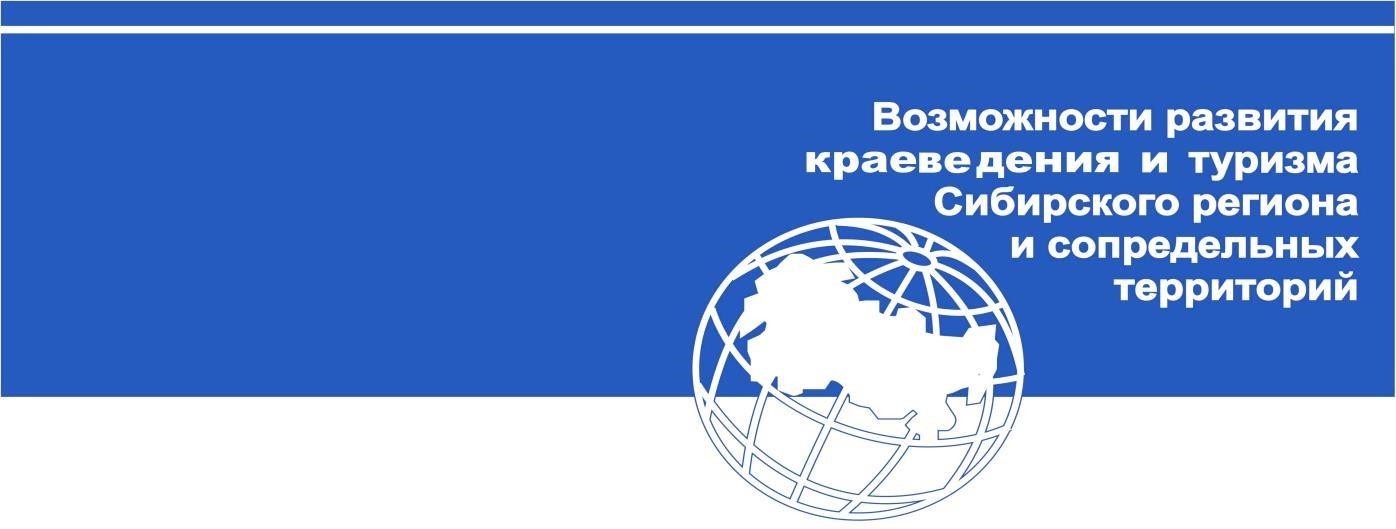 Первое информационное письмо27-28 октября 2022 года Национальный исследовательский Томский государственный университет и Томское областное отделение Русского географического общества при поддержке Департамента экономики Томской области, Департамента общего образования Томской области и Администрации города Томска проводят в г. Томске 19-ю Международную научно-практическую конференцию, посвященную 25-летию кафедры краеведения и туризма ГГФ НИ ТГУ«Возможности развития краеведения и туризма Сибирского региона и сопредельных территорий»Предполагается работа по следующим направлениям:Туристская индустрия: мировые тенденции и региональные приоритеты.Региональный туризм и сфера гостеприимства как фактор экономического развития территорий.Проблемы и перспективы использования туристско-рекреационного потенциала Сибирского региона и сопредельных территорий.Межрегиональное взаимодействие в рамках развития внутреннего туризма.Географические факторы как условия развития туризма.Туризм Сибири в условиях глобального изменения климата: проблемы и перспективы. Развитие некоммерческих видов туризма (социальный, детский, самодеятельный).Музейное и экскурсионно-выставочное дело в развитии регионального туризма.Актуальные проблемы подготовки кадров для сферы туризма и гостеприимства.Краеведение и туризм в представлении студентов и школьников.Формы участия в работе конференции:Очное участие с публикацией в сборнике материаловДистанционное участие через платформу Zoom с публикацией в сборнике материаловЗаочное участие с публикацией в сборнике материалов без участия в работе конференцииУчастие в работе круглого столаРабочие языки конференции:РусскийАнглийскийК участию приглашаются:Сотрудники научно-исследовательских и учебных заведенийПредставители органов государственной власти и местного самоуправленияПредставители предприятий туриндустрии и гостеприимстваСаморегулируемых туристских организаций и иных отраслевых объединенийСтудентыШкольникиРуководители региональных отделений Русского географического обществаДругие заинтересованные лица.Важные даты:Заявки на участие в конференции принимаем до 15 мая 2022 года (необходимо зарегистрироваться на сайте http://geoconf.tsu.ru/VRKiT_2022/visitors/registration/ )При возникновении проблем при регистрации просим сообщить о них нам по e-mail: tourism2013@vtomske.ruМатериалы объемом от трех до семи страниц (включая список литературы, таблицы и иллюстрации) принимаются до 15 июня 2022 года. Материалы (требования к оформлению см. ниже) необходимо направлять в электронном виде по e-mail: tourism2013@vtomske.ru. Для бронирования гостиницы необходимо обратиться в оргкомитет конференции до 15 сентября 2022 г. Оплата публикации в сборнике РИНЦОргвзнос для очного участия составляет 1200 рублей за статью объёмом три страницы и менее. Объём статьи может быть увеличен до семи страниц с дополнительной оплатой в размере 150 руб. за страницу текста. Для дистанционного и заочного участия оргвзнос составляет 1000 рублей. Публикацию можно оплатить:переводом на карту Сбербанка России № 2202 2002 8817 2651 (Ирина Николаевна С.). Копию квитанции об оплате либо скриншот экрана с подтверждением оплаты выслать на электронный адрес оргкомитета. При проведении операции через Сбербанк-онлайн в смс-сообщении указываете Фамилию и назначение платежа. Например, Иванов И.И. за конференциюПосле оплаты публикации просим отсканировать квитанцию об оплате и выслать её в оргкомитет, с указанием статей, за которые произведена оплата.В оплату входят: пакет участника конференции, кофе-брейк, расходы на редакторскую работу сборника материалов.Оргкомитет документы об оплате публикации не выдает, квитанция об оплате является подтверждением участия в конференции. Студенческая и школьная секцииОт студентов и школьников материалы для публикации объёмом до 3 страниц оплачиваются в размере 250 рублей. Объём статьи может быть увеличен до семи страниц с оплатой в размере 100 руб. за дополнительную страницу текста. В статье обязательно указывать научного руководителя работы, его место работы и должность на следующей строке после автора статьи. Научный руководитель может быть соавтором статьи в студенческой секции, оплатив публикацию в размере 1000 рублей за статью объёмом 3 страницы.Требования к оформлению статьи: материалы для публикации необходимо выполнить в текстовом редакторе Microsoft Office Word. Формат листа – A4, параметры полей – все по 2 см. Название печатается обычными строчными буквами, затем выделяется и через меню «Шрифт» ставится галочка «все прописные», шрифт – жирный, выравнивание по центру, кегль 12 пт. Ниже через интервал строчными буквами курсивом, кегль 12 пт – фамилия и инициалы автора, через запятую полное наименование организации и город. Через интервал следует краткая аннотация (3-5 строк) и ключевые слова (3-5) на русском языке, шрифт – обычный, выравнивание по ширине, кегль 12 пт. Через интервал ниже приводится название статьи, фамилия, имя, отчество автора и наименование организации на английском языке. Далее через интервал следует краткая аннотация (3-5 строк) и ключевые слова (3-5) на английском языке (см. оформление на русском языке). После отступа в интервал следует текст, печатаемый через одинарный интервал, абзацный отступ – 1 см (задаётся автоматически, не пробелами!), выравнивание по ширине, кегль 12 пт. Переносы не ставить. Обязательно прописывать букву «ё». Номер источника указывается в квадратных скобках: [1] – на одну работу; [2; 4; 7-10] – на несколько работ. После текста с отступом в интервал печатается Библиографический список, шрифт – жирный, выравнивание по центру, кегль 12 пт. Список использованных источников и литературы обязателен, оформляется в алфавитном порядке, кегль 12 пт, правила оформления литературных источников можно посмотреть здесь: http://www.lib.tsu.ru/win/produkzija/metodichka/metodich.html.Графические материалы, рисунки должны быть вставлены в текст. Название и номера рисунков указываются под рисунками, выравнивание по центру, кегль 12 пт, шрифт обычный; таблиц – над таблицами, выравнивание по ширине, кегль 12 пт, шрифт обычный. Обязательны ссылки на литературу в квадратных скобках, а также ссылки на рисунки и таблицы в круглых скобках. Образец оформления статьи см. ниже. Объём статьи должен быть не менее 2-х и не более 7 страниц набранного на компьютере текста.Общее пожелание к статье: аргументированное представление рассматриваемой проблемы, указание на практическую значимость научных результатов, чёткая формулировка выводов и рекомендаций. Работы издаются в авторской редакции. Оргкомитет оставляет за собой право отклонять материалы, не соответствующие тематике конференции и не отвечающие требованиям к оформлению. Как понять, что материалы приняты к печати При получении материалов, оргкомитет в течение 3-х рабочих дней отправляет в адрес автора письмо «Материалы получены». Авторам, отправившим материалы по электронной почте и не получившим подтверждения об их получении от оргкомитета, следует продублировать письмо и созвониться с оргкомитетом.Адрес оргкомитета:634050, г. Томск, пр. Ленина 36, ТГУ, ГГФ, кафедра краеведения и туризма или634028, г. Томск, ул. Аркадия Иванова, 49, ауд. 205тел.: +7(3822) 420 800 e-mail: tourism2013@vtomske.ru сайт: http://geoconf.tsu.ru/VRKiT2022Секретарь конференции: Смолярчук Ирина Николаевна. Пример оформления статьи:О ЗНАЧЕНИИ СЕЗОННОГО ПОДХОДА ПРИ ОЦЕНКЕ РЕКРЕАЦИОННЫХВОЗМОЖНОСТЕЙ ТЕРРИТОРИИФиландышева Л.Б., Сорока А.С., Кислер М.В., Томский государственный университет, г. Томск Аннотация аннотация аннотация аннотация аннотация аннотация аннотация аннотация аннотация аннотация аннотация аннотация аннотация аннотация аннотация аннотация аннотация аннотация аннотация аннотация аннотация аннотация. Ключевые слова: сезонный подход, рекреация, территория THE SIGNIFICANCE OF SEASON APPROACH BY ESTIMATION OF TERRITORYRECREATIONAL POTENTIALFilandysheva L.B., Soroka A.S., Kisler V.V., Tomsk state university, ТomskAbstract abstract abstract abstract abstract abstract abstract abstract abstract abstract abstract abstract abstract abstract abstract abstract abstract abstract abstract abstract abstract abstract abstract abstract abstract abstract abstract abstract abstract abstract abstract abstract abstract abstract abstract abstract. Key words: word, word, word, word, word При изучении рекреационных возможностей территории целесообразно климатические условия исследовать с позиций их естественного сезонного ритма (рис. 1), так как для большинства видов отдыха, туризма и лечения требуются специфические климатические условия (табл. 1) и определенное состояние земной или водной поверхности [1]. Список использованных источников и литературы Данилова Н.А. Климат и отдых в нашей стране. Москва: «Мысль», 1980. 154 с. Информационный проект о туризме [Электронный ресурс]. URL: http://www.kukiani.ru/index.php?page=content&subpage=s&r=9&p=28&s=103 (дата обращения 01.01.2018).Митин И. И. Туристские мифы и комплексные характеристики территории в гуманитарной географии // Туризм и культурное наследие: сборник научных трудов. Вып. 3. Саратов: Научная книга, 2006. С. 25-37. 4. Теоретические основы рекреационной географии / под ред. B.C. Преображенского. М.: Наука, 1975. 224 с.\Пример оформления рисунка: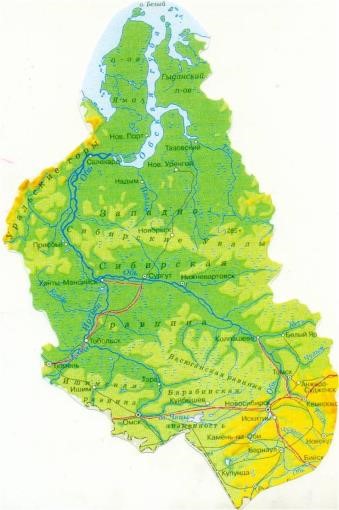 Рисунок 1 – Физико-географическая карта Западной Сибири [1] Пример оформления таблицы:Таблица 1 – Средние месячные температуры воздуха на ст. Салехард за периоды с 1936 по 1970 гг., с 1971 по 2000 гг., с 2001 по 2012 гг. и разница между нимиПериоды Месяц* Месяц* Периоды 1936-1970 (первый) -3,7 -14,5 -20,8 -23,2 -23,0 -18,2 -8,3 -1,0 + 8,4 +14,3 +11,6 +5,4 1971-2000 (второй) -3,6 -15,6 -20,9 -23,7 -22,4 -14,5 -9,2 -0,6 +9,1 +14,5 +11,1 +5,3 Разница между периодами +0,1 -1,1 -0,1 -0,5 +0,6 +3,7 -1,1 +0,4 +0,7 +0,2 -0,5 -0,1 1936-1970 (первый) -3,7 -14,5 -20,8 -23,2 -23,0 -18,2 -8,3 -1,0 + 8,4 +14,3 +11,6 +5,4 2001-2012 (третий) -1,8 -14,3 -19,6 -22,6 -23,7 -16,1 -8,3 +0,2 +10,5 +14,8 +11,4 +5,9 